Przysposobienie do pracy klasa I, II SPdPDzień 10. 06. 2020 (3 godz.)Temat: Co można zobaczyć nad jeziorem.Cele:-usprawnianie manualne,-przypomnienie wiadomości o jeziorze,-rozwijanie wyobraźni.Zadanie polega na rośliny lub zwierzęcia związanego z jeziorem. Pracę możecie przedstawić różnymi środkami plastycznymi.Dla podpowiedzi zamieszczam kilka zdjęć.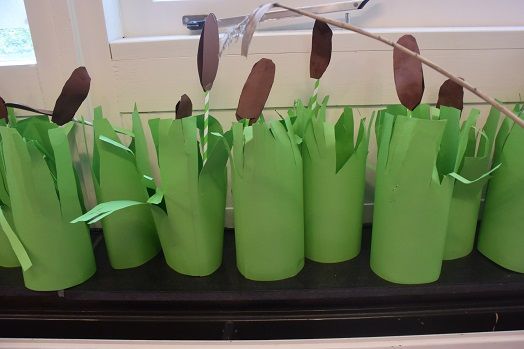 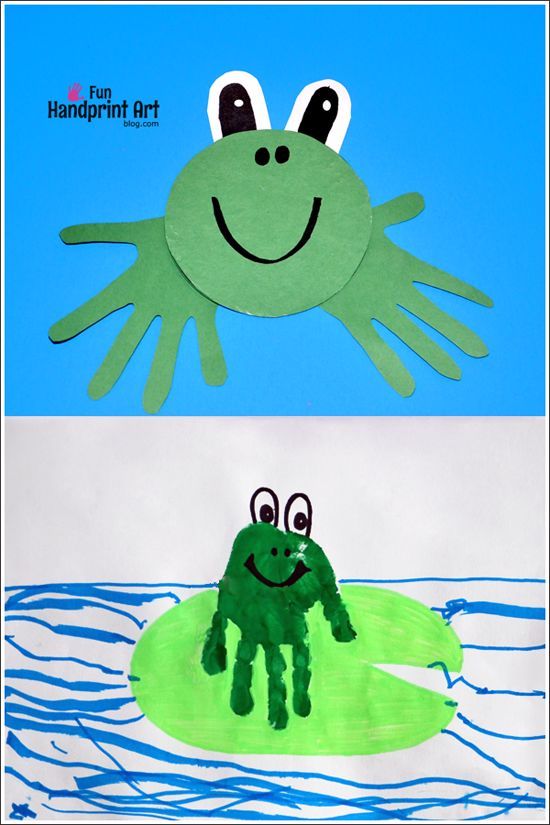 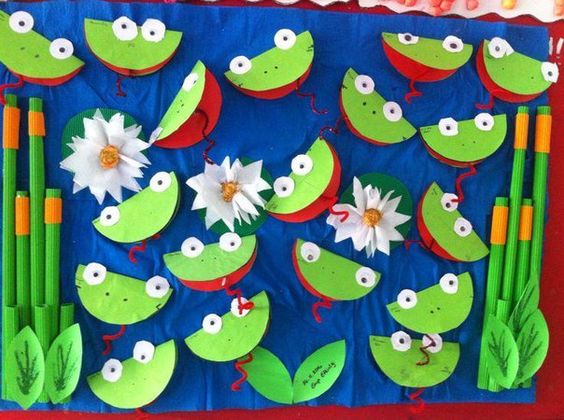 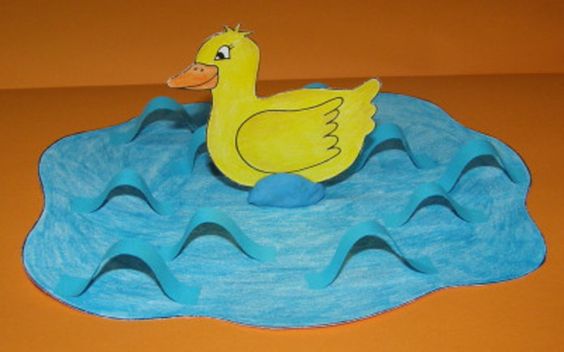 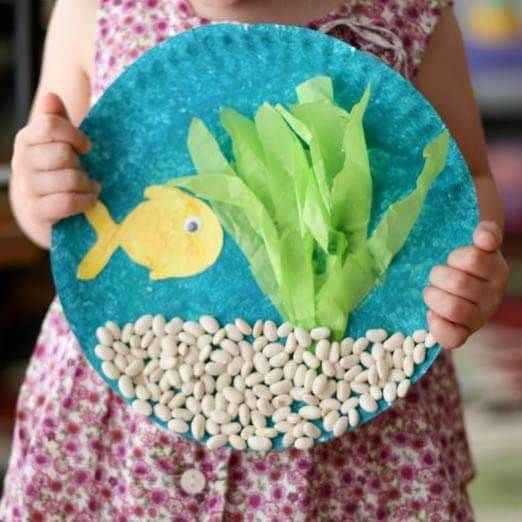 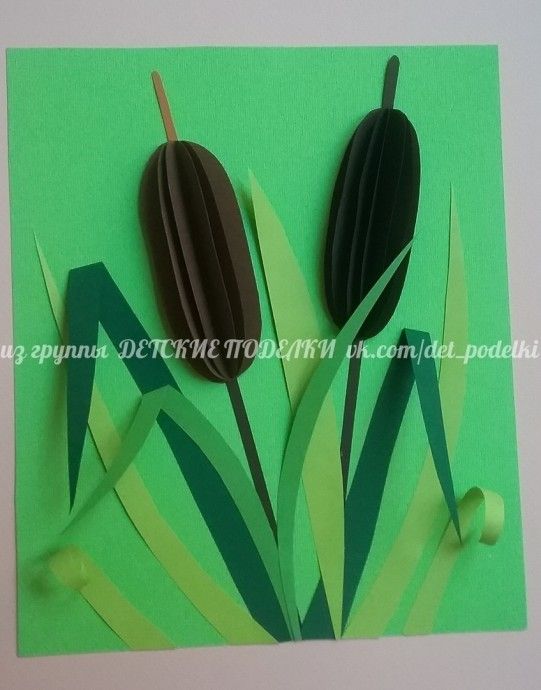 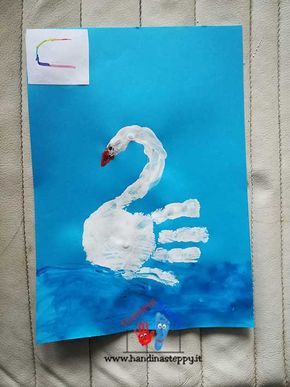 